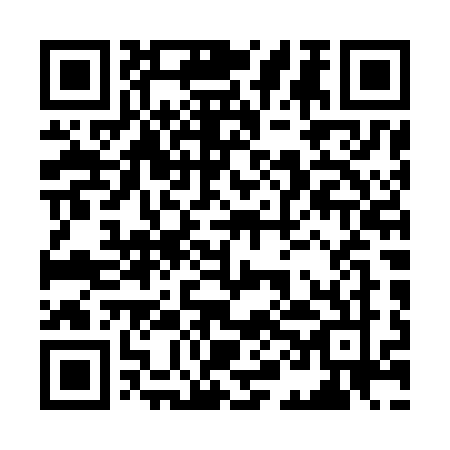 Ramadan times for Ailano, ItalyMon 11 Mar 2024 - Wed 10 Apr 2024High Latitude Method: Angle Based RulePrayer Calculation Method: Muslim World LeagueAsar Calculation Method: HanafiPrayer times provided by https://www.salahtimes.comDateDayFajrSuhurSunriseDhuhrAsrIftarMaghribIsha11Mon4:494:496:2112:134:196:066:067:3212Tue4:474:476:1912:134:206:076:077:3313Wed4:464:466:1812:134:216:086:087:3514Thu4:444:446:1612:124:226:096:097:3615Fri4:424:426:1412:124:236:106:107:3716Sat4:404:406:1312:124:246:116:117:3817Sun4:394:396:1112:114:256:126:127:3918Mon4:374:376:0912:114:266:136:137:4119Tue4:354:356:0812:114:266:156:157:4220Wed4:334:336:0612:114:276:166:167:4321Thu4:314:316:0412:104:286:176:177:4422Fri4:304:306:0312:104:296:186:187:4623Sat4:284:286:0112:104:306:196:197:4724Sun4:264:265:5912:094:316:206:207:4825Mon4:244:245:5812:094:316:216:217:4926Tue4:224:225:5612:094:326:226:227:5127Wed4:204:205:5412:084:336:236:237:5228Thu4:184:185:5312:084:346:246:247:5329Fri4:164:165:5112:084:346:256:257:5430Sat4:154:155:4912:084:356:276:277:5631Sun5:135:136:471:075:367:287:288:571Mon5:115:116:461:075:377:297:298:582Tue5:095:096:441:075:377:307:309:003Wed5:075:076:421:065:387:317:319:014Thu5:055:056:411:065:397:327:329:025Fri5:035:036:391:065:407:337:339:046Sat5:015:016:371:055:407:347:349:057Sun4:594:596:361:055:417:357:359:068Mon4:574:576:341:055:427:367:369:089Tue4:554:556:331:055:427:377:379:0910Wed4:534:536:311:045:437:387:389:10